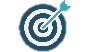 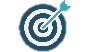 OBJETIV OBJETIVO Es un enunciado que expresa una acción, por lo tanto, debe iniciarse con un verbo fuerte como: establecer, identificar, recopilar, investigar, registrar, buscar, entre otros. Debe ser concreto, claro y definir el fin o la meta que se pretende lograr.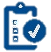 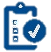 ALCANCE Debe expresar la aplicabilidad del documento basado en el contenido de este y a quien va dirigido.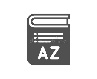 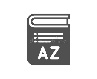 GLOSARIOIncluir listado de conceptos o términos que vienen acompañados con su respectiva definición. Su finalidad es facilitar la lectura y compresión del documento. 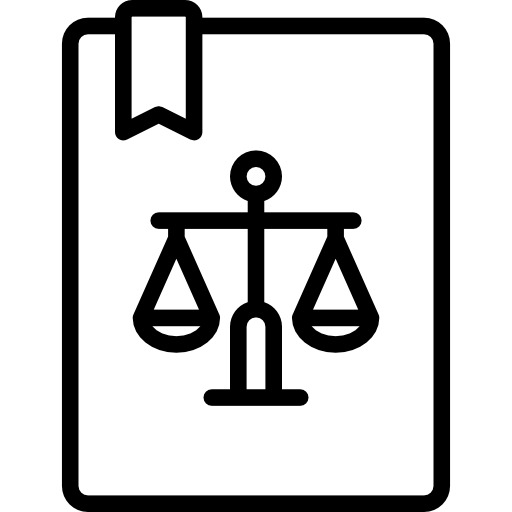 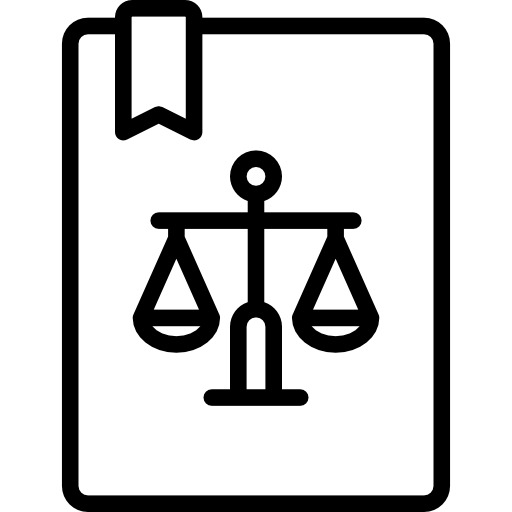 REQUISITOS APLICABLESReferenciar los requisitos normativos aplicables al documento y al desarrollo de este. (Leyes, Decretos, Resoluciones, acuerdos, etc.) Estos deben ser listados en orden jerárquico y cronológico (del más reciente al más antiguo).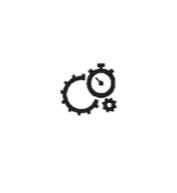 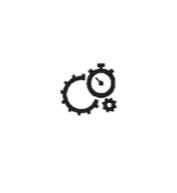 DESCRIPCIÓNDescribir las actividades propias del documento. El instructivo es un documento que ordena de manera lógica y secuencial la ejecución de una acción. Este se especializa en la facilidad de la consecución de los pasos para obtener un resultado, es muy detallado y gráfico; depende de imágenes, numeraciones o viñetas. Una vez aclarada la descripción anterior resulta viable, para un mejor desarrollo, tener en cuenta que dentro de las imágenes que se puedan utilizar se enmarquen los puntos específicos con alguna figura geométricaCONTROL DE CAMBIOSCONTROL DE CAMBIOSCONTROL DE CAMBIOSCONTROL DE CAMBIOSCONTROL DE CAMBIOSCONTROL DE CAMBIOSVERSIÓNFECHAFECHADESCRIPCIÓN DEL CAMBIODESCRIPCIÓN DEL CAMBIODESCRIPCIÓN DEL CAMBIOAPROBACIÓNAPROBACIÓNAPROBACIÓNAPROBACIÓNAPROBACIÓNAPROBACIÓNNombreNombreCargoAprobaciónElaboradoElaboradoDocumento aprobado mediante Radicado No. _________________RevisadoRevisadoDocumento aprobado mediante Radicado No. _________________AprobadoAprobadoDocumento aprobado mediante Radicado No. _________________Vo.Bo. SGCVo.Bo. SGCDocumento aprobado mediante Radicado No. _________________